             ΣΥΛΛΟΓΟΣ ΕΛΛΗΝΩΝ ΨΥΧΟΛΟΓΩΝ                       Επιστημονικός-Επαγγελματικός Φορέας των Ψυχολόγων (ν.991/79, 2646/98, 2005/36/ EK)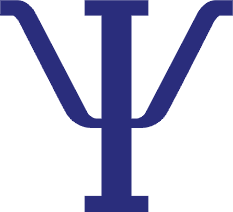             Έτος Ιδρύσεως 1963 – Μέλος E.F.P.A                Λεωφ. Βασιλίσσης Αμαλίας 42, 10558 Αθήνα, τηλ.: 2106913500, fax.: 2106913053www.seps.gr, info@seps.gr Αίτηση Συμμετοχής  Μητρώο Ψυχολόγων ΣΕΨΕιδικές   Επιτροπές   Αξιολόγησης«Προσωπικός βοηθός για άτομα με αναπηρία»ΟΝΟΜΑ :ΕΠΩΝΥΜΟ:ΠΑΤΡΩΝΥΜΟ:Α.Δ.Τ.   :Α.Φ.Μ. :ΕΠΑΓΓΕΛΜΑ:Εξειδίκευση στην κινητική αναπηρία:Εξειδίκευση στην αισθητηριακή αναπηρία:Εξειδίκευση την ψυχική υγεία ή / και νοητική αναπηρία :Οδός:                                                             Αριθμός:                  ΤΚ: ΔΗΜΟΣ:ΑΡΙΘΜΟΣ ΚΙΝΗΤΟΥ ΤΗΛΕΦΩΝΟΥ:ΑΡΙΘΜΟΣ ΣΤΑΘΕΡΟΥ ΤΗΛΕΦΩΝΟΥ : EMAIL: ΑΡΙΘΜΟΣ ΗΜΕΡΩΝ ΔΙΑΘΕΣΙΜΟΤΗΤΑΣ ανά εβδομάδα :Συμπληρώστε με σειρά προτεραιότητας την προτίμησή σας για τις ακόλουθες περιφερειακές ενότητες της Αττικής.1η ΠΡΟΤΙΜΗΣΗ ΠΕΡΙΦ.  ΕΝΟΤΗΤΑΣ: 2η ΠΡΟΤΙΜΗΣΗ ΠΕΡΙΦ.  ΕΝΟΤΗΤΑΣ:3η ΠΡΟΤΙΜΗΣΗ ΠΕΡΙΦ.  ΕΝΟΤΗΤΑΣ:4η ΠΡΟΤΙΜΗΣΗ ΠΕΡΙΦ.  ΕΝΟΤΗΤΑΣ:5η ΠΡΟΤΙΜΗΣΗ ΠΕΡΙΦ.  ΕΝΟΤΗΤΑΣ:6η ΠΡΟΤΙΜΗΣΗ ΠΕΡΙΦ.  ΕΝΟΤΗΤΑΣ:7η ΠΡΟΤΙΜΗΣΗ ΠΕΡΙΦ.  ΕΝΟΤΗΤΑΣ: ΗΜΕΡΟΜΗΝΙΑΥΠΟΓΡΑΦΗΚΕΝΤΡΙΚΟΣ ΤΟΜΕΑΣ ΑΘΗΝΩΝΒΟΡΕΙΟΣ ΤΟΜΕΑΣ ΑΘΗΝΩΝΝΟΤΙΟΣ ΤΟΜΕΑΣ ΑΘΗΝΩΝΠΕΙΡΑΙΑΣΔΥΤΙΚΗ ΑΤΤΙΚΗΑΝΑΤΟΛΙΚΗ ΑΤΤΙΚΗΝΗΣΩΝ ΠΕΡΙΦΕΡΕΙΑΣ ΑΤΤΙΚΗΣ